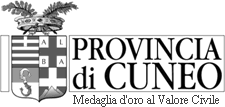 DICHIARAZIONE SOSTITUTIVA SUI REQUISITIPERSONALI E MORALILEGALE RAPPRESENTANTESOCIO AMMINISTRATORERESPONSABILE DIDATTICO AUTOSCUOLAALLA PROVINCIA DI CUNEOUFFICIO TRASPORTI E SERVIZI ALLA PERSONASETTORE SUPPORTO AL TERRITORIOCorso Nizza 21CUNEOIl presente modulo contiene delle autocertificazioni rese ai sensi degli artt. 46 e 47 del D.P.R 28.12.2000, n.445. Il sottoscrittore è consapevole delle sanzioni penali e amministrative previste in caso di dichiarazioni false, falsità degli atti, uso o esibizione di atti falsi o contenenti dati non rispondenti a verità. Il sottoscrittore dichiara di rendere i dati sotto la propria responsabilità ed è consapevole che l’amministrazione procederà ai controlli previsti dall’art. 71 del D.P.R. richiamato. Il/la sottoscritto/a ________________________________________________________________________nato a ______________________________ (___) il_______________ c.f. __________________________residente a ______________________________ (___) via ________________________________ n. ____CAP _________ recapito telefonico a cui desidera essere contattato _______________________________e-mail: ________________________________________________________________________________[ ] socio legale rappresentante[ ] socio amministratore[ ] responsabile didatticodell’Autoscuola denominata:con sede in ____________________________ (____) via ________________________________ n. ____DICHIARA* Requisiti di cui all’art. 123 comma 5 Codice della Strada[ ] di essere in possesso della cittadinanza italiana o di uno Stato appartenente all'Unione Europea[ ] di essere regolarmente residente/soggiornante in Italia con permesso di soggiorno n. _______________    rilasciata da ___________________________________________ in data ________________________[ ] di essere in possesso del seguente diploma di secondo grado: _________________________________    rilasciato nell’anno scolastico _________ dall’Istituto _________________________________________    con sede in __________________________________________________________________________[ ] di essere in possesso della patente di guida n._________________________ di categoria ___________    rilasciata da ___________________________________________ in data ________________________    valida fino al _______________________________[ ] che la suddetta non è attualmente sospesa o revocata[ ] di essere in possesso della abilitazione di insegnante di teoria:    attestato n. ________________ rilasciato in data _____________ da ____________________________[ ] di essere in possesso della abilitazione di istruttore di guida:    attestato n. ________________ rilasciato in data _____________ da ____________________________[ ] di aver frequentato il corso di formazione periodica previsto dal D.M. 17 del. 26 gennaio 2011  in data ______________________ presso ______________________________________________ con sede in ______________________ [ ] di aver maturato una esperienza biennale negli ultimi 5 anni svolgendo effettivamente le mansioni di    insegnante e di istruttore presso le autoscuole di cui all’allegato Mod_sc03[ ] di non essere dipendente dello Stato, ente pubblico o azienda privata[ ] di essere dipendente di (dello Stato, ente pubblico o azienda privata nelle varie tipologie ammesse dalla normativa - con caratteristiche di part- time, nel limite del 50% dell'orario di lavoro):.............................................................................................................................................................................con sede in..................................... tramite rapporto di lavoro part time pari ad ore............ con il seguente orario:  ................................................................................................................................................................[ ] di aver ottenuto nulla osta del datore di lavoro allo svolgimento della prestazione lavorativa presso l’autoscuola ............................................................... e che non esistono cause di incompatibilità tra le collaborazioni in argomento; [ ] di non superare le 48 ore settimanali di lavoro (compreso lo straordinario) nel cumulo dei suddetti contratti di lavoro.* Requisiti di cui all’art. 120 comma 1 Codice della Strada[ ] di non essere stato dichiarato delinquente abituale (art. 103 C.P.)[ ] di non essere stato dichiarato delinquente professionale (art. 105 C.P.)[ ] di non essere stato dichiarato delinquente per tendenza (art. 108 C.P.)[ ] di non essere stato sottoposto a misure restrittive di sicurezza personale di cui agli art. 215 e seguenti del Codice Penale ; ulteriori misure di sicurezza previste dalla normativa vigente;o a misure di prevenzione ai sensi del Decreto Legislativo 06/09/2011 n. 159; [ ] di essere stato sottoposto ad una delle sopra elencate condizioni ma di aver ottenuto la riabilitazione con    il seguente provvedimento: ______________________________________________________________    ________________________________________________________________del _________________[ ] di non essere destinatario dei divieti di cui agli articoli 75 comma 1 lett. a) e 75-bis comma 1 lett.f) del    D.P.R. 309/1990    (sospensione della patente di guida o divieto di conseguirla, divieto di condurre qualsiasi veicolo a motore)Allega:[ ] copia documento di identità[ ] codice fiscale[ ] copia patente di guida[ ] copia titolo di studio  (facoltativo)  [ ] verifica requisito esperienza biennale insegnante-istruttore Mod_sc03 [ ] certificato idoneità insegnante di teoria in originale[ ] certificato idoneità istruttore di guida in originale[ ] copia attestato frequenza corso di formazione periodica [ ] copia della comunicazione obbligatoria dell’assunzione (per il responsabile didattico dipendente)[ ] copia della documentazione attestante la collaborazione[ ] nulla osta datore di lavoro (per il personale avente già un altro rapporto di impiego, pubblico o privato[ ]	 dichiarazione sostitutiva di comunicazione antimafia e di procedimenti antimafia in corso (Mod_sc15) per il responsabile didattico:[ ] copia procura notarile registrata[ ] lettera di incarico dell’Impresa titolare dell’attività sottoscritta e datata dal titolare / legale rappresentante e per accettazione dal soggetto individuato quale Responsabile didatticoData ______________________ Firma __________________________________________La sottoscrizione dell'istanza e delle dichiarazioni sostitutive allegate, rese ai sensi degli artt. 46 e 47 del d.p.r. 28/12/2000 n. 445, non è soggetta ad autenticazione quando il documento viene sottoscritto in forma digitale e trasmesso per mezzo di posta elettronica certificata; in caso di apposizione di firma olografa, è obbligatorio allegare copia completa del documento di identità del sottoscrittore in corso di validità; in alternativa, il presente modello può essere consegnato agli uffici provinciali con apposizione della firma in presenza del dipendente addetto ovvero inoltrato mezzo posta ordinaria sempre accompagnata dalla fotocopia (fronte-retro) leggibile di un documento di identificazione personale in corso di validità.I dati conferiti saranno trattati nel rispetto dei principi di cui al regolamento UE n. 2016/679 e alla normativa nazionale vigente in materia